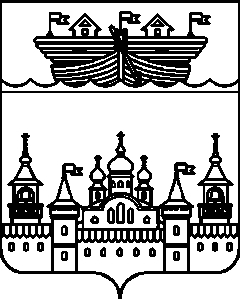 АДМИНИСТРАЦИЯ НЕСТИАРСКОГО СЕЛЬСОВЕТАВОСКРЕСЕНСКОГО МУНИЦИПАЛЬНОГО РАЙОНА НИЖЕГОРОДСКОЙ ОБЛАСТИ  ПОСТАНОВЛЕНИЕ22 октября 2021 года									№54Об утверждении отчёта об исполнении бюджета Нестиарского сельсовета за 9 месяцев 2021 года         В соответствии с частью 5 статьи 264.2 Бюджетного кодекса Российской Федерации администрация Нестиарского сельсовета  Воскресенского муниципального района Нижегородской области постановляет:      1.Утвердить прилагаемый отчёт об исполнении бюджета Нестиарского сельсовета за 9 месяцев 2021 года по доходам в сумме 4534737 рублей 69 коп.,  и по расходам 4314870 рублей 04 коп.      2.Настоящее постановление и утверждённый отчёт об исполнении бюджета Нестиарского сельсовета за 9 месяцев 2021 года направить в сельский Совет Нестиарского сельсовета Воскресенского муниципального района Нижегородской области.      3.Обнародовать настоящее постановление на информационном стенде администрации  и разместить на официальном сайте администрации Воскресенского муниципального района.     4.Контроль над исполнением настоящего постановления оставляю за собой.     5.Настоящее постановление вступает в силу со дня обнародования. Глава администрации                                         В.В.ХомовУтвержден                                                                                                         Постановлением  администрации                                                                                                                   Нестиарского  сельсоветаВоскресенского муниципального района Нижегородской областиот 22 октября 2021 года №54Отчёт об исполнении бюджета Нестиарского сельсовета за 9 месяцев 2021 года Рассмотрев, представленный администрацией Нестиарского сельсовета отчет об исполнении бюджета Нестиарского сельсовета за 9 месяцев 2021 года,  администрация Нестиарского сельсовета отмечает, что в 2021 году планпо доходам бюджета администрации составил 5371856,00руб.Всего поступило за 9 месяцев  налоговых и неналоговых доходов в сумме 4534737,69 руб.Основные источники поступления налоговых и неналоговых доходов консолидированного бюджета:Налог на доходы физических лиц –50469,32руб.Налог на имущество – -645,08руб.Земельный налог с юрид.лиц – 12385,16руб.Земельный налог с физ.лиц – 19880,78руб.Гос. пошлина – 0,00руб.Доходы от оказания платных услуг – 5950,00руб.Акцизы на дизельное топливо – 337703,70руб.Акцизы на моторные масла – 2413,80руб.Акцизы на автомобильный бензин – 464042,06руб.Акцизы на прямогонный бензин – -59616,61руб.Дотации бюджетам поселений на выравнивание бюджетной обеспеченности –3155850,00руб.Субвенции по ВУС –61050,00руб.Межбюджетные трансферты, передаваемые бюджетам сельских поселений для компенсации дополнительных расходов, возникших в результате решений, принятых органами власти другого уровня – 475254,56руб.Дотации бюджетам поселений на поддержку мер по обеспечению сбалансированности – 0руб.Инициативные платежи, зачисляемые в бюджеты сельских поселений –10000,00руб.Расходная часть бюджета администрации Нестиарского сельсоветаПлан расходной части бюджета администрации Нестиарского сельсоветав 2021 году составляет – 6167211,46 руб.Основными приоритетами расходования бюджетных средств являются следующие статьи расходов:Общегосударственные вопросы – 1008348,88руб.Обеспечение деятельности финансовых, налоговых, таможенных органов и органов финансового надзора – 16642,50руб.Другие общегосударственные вопросы –18817,00руб.Национальная оборона – 49248,31руб.Обеспечение пожарной безопасности – 790229,00руб.Дорожное хозяйство –  1627025,56руб.:в т.ч. Зимнее содержание дорог –285800руб.Дороги, мосты (ремонт) –  1341225,56руб.Другие вопросы в области социальной политики – 3247,50руб.Благоустройство всего –  274187,75руб.:	в т.ч. Уличное освещение –  138352,70руб.Заработная плата рабочего – 41637,95руб.Ремонт колодцев – 20700,00руб.Ремонт уличного освещения – 25682,60руб.Содержание транспорта – 41489,50руб.Покупка триммера – 6325,00руб.Культура –524548,54руб.Другие вопросы в области культуры – 1575,00руб.Социальная политика – 1000,00руб.Расходная часть бюджета всего: 4314870,04руб.